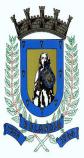 SECRETARIA MUNICIPAL DE EDUCAÇÃOEDUCAÇÃO INFANTIL – ROTEIROATIVIDADES COMPLEMENTARES DE ESTUDO – COVID 19ESCOLA/ CMEI MUNICIPAL:CMEI ZILDA ARNSPROFESSORA: ELISABETETURMA: INFANTIL– BEBÊ  (ZERO A 1 ANO).                 PERÍODO DE REALIZAÇÃO: 05 A 09 DE ABRIL.SENHORES PAIS E RESPONSÁVEIS VOCÊS ESTARÃO RECEBENDO AS ATIVIDADES COMPLEMENTARES DE ESTUDO PARA O PERÍODO DE ISOLAMENTO COVID 19. PRECISAREMOS MUITO DE SUA COMPREENSÃO, COLABORAÇÃO E PARTICIPAÇÃO PARA QUE ESSAS ATIVIDADES SEJAM REALIZADAS PELO SEU FILHO. NO ROTEIRO A
SEGUIR ESTÃO AS ATIVIDADES E TODAS AS ORIENTAÇÕES PARA SUA EXECUÇÃO. TUDO ESTÁ DESCRITO DE FORMA SIMPLES, MAS SE HOUVER DÚVIDAS PODEM ENTRAR EM CONTATO COM A PROFESSORA PELO “WHATSAPP”. ESTAREMOS À DISPOSIÇÃO PARA AJUDAR. É NECESSÁRIO QUE SEU FILHO REALIZE AS ATIVIDADES PROPOSTAS, POIS ELAS FARÃO UMA GRANDE DIFERENÇA NO SEU DESENVOLVIMENTO.BREVE TUDO ESTARÁ BEM. UM ABRAÇO.PROFESSORA: BETESEGUNDA- FEIRA DIA 05 DE ABRIL.TERÇA- FEIRA DIA 06 DE ABRIL.QUARTA- FEIRA DIA 07 DE ABRIL.QUINTA- FEIRA DIA 08 DE ABRIL.SEXTA- FEIRA DIA 09 DE ABRIL.O QUE VOCÊ VAIESTUDAR:SABERES E CONHECIMENTOS:MOTRICIDADE:	EQUILÍBRIO,	DESTREZA	E POSTURA CORPORAL.MOVIMENTO.PARA QUEVAMOSESTUDARESSESCONTEÚDOS?CAMPO DE EXPERIÊNCIA: O EU, O OUTRO E O NÓS.(EI01EO02) PERCEBER AS POSSIBILIDADES E OS LIMITES DE SEU CORPO NAS BRINCADEIRAS E INTERAÇÕES DAS QUAIS PARTICIPA.EXPERIENCIAR ATIVIDADES DE APERTAR, TOCAR, BALANÇAR, ARREMESSAR, EMPURRAR, ROLAR, ENGATINHAR, DANÇAR, CHUTAR E OUTROSCAMPO DE EXPERIÊNCIA: CORPO, GESTOS E MOVIMENTOS.(EI01CG02) EXPERIMENTAR AS POSSIBILIDADES CORPORAIS NAS BRINCADEIRAS E INTERAÇÕES EM AMBIENTES ACOLHEDORES E DESAFIANTES.BRINCAR COM O PRÓPRIO CORPO AGINDO PROGRESSIVAMENTE COM AUTONOMIA PARA FICAR EM PÉ, ANDAR COM CRESCENTE DESTREZA, SUBIR PEQUENOS DEGRAUS E DEPOIS DESCER.COMO VAMOSESTUDAR OSCONTEÚDOS?INICIE CANTANDO MÚSICAS INFANTIS DE SUAPREFERÊNCIA. ATIVIDADE: APRENDENDO CHUTAR.PARA REALIZAR ESTÁ ATIVIDADE VOCÊ PAI OU RESPONSÁVEL IRÁ PRECISAR DE UMA BOLA, SE NÃO ESTIVER BOLA EM CASA VOCÊ PODERÁ CONFECCIONAR UMA COM PAPEL AMASSADO, FITA CREPE OU DUREX. SEGURE A CRIANÇA PELA MÃO, ESTIMULE A CRIANÇA A CHUTAR SEMPRE FALANDO O NOME DELA E FALE CHUTE... SE NECESSÁRIO CHUTE PRIMEIRO PARA MOSTRAR COMO SE FAZ. APÓS DEIXE A CRIANÇA EXPLORAR A BOLA DE VÁRIAS FORMAS.OBS.TIRE FOTOS E ENVIE PARA PROFESSORA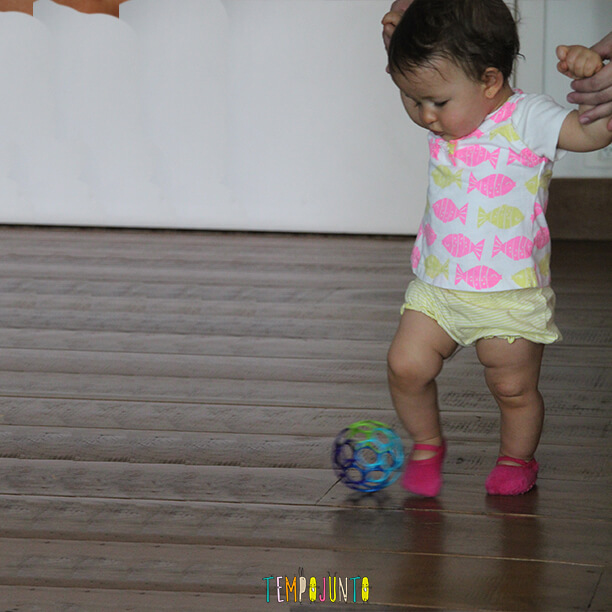 O QUE VOCÊ VAIESTUDAR:SABERES E CONHECIMENTOS:LINGUAGEM,	GÊNEROS	E	SUPORTES TEXTUAIS.PREENSÃO, ENCAIXE ELANÇAMENTO.COMUNICAÇÃO CORPORAL.PARA QUEVAMOSESTUDARESSESCONTEÚDOS?CAMPO DE EXPERIÊNCIA: ESCUTA, FALA, PENSAMENTO E IMAGINAÇÃO.(EI01EF02) DEMONSTRAR INTERESSE AO OUVIR A LEITURA DE POEMAS E A APRESENTAÇÃO DE MÚSICAS.PARTICIPAR DE SITUAÇÕES DE ESCUTA DE POEMAS EMÚSICAS.CAMPO DE EXPERIÊNCIA: CORPO, GESTOS E MOVIMENTOS.(EI01CG05) UTILIZAR OS MOVIMENTOS DE PREENSÃO, ENCAIXE E LANÇAMENTO, AMPLIANDO SUAS POSSIBILIDADES DE MANUSEIO DE DIFERENTES MATERIAIS E OBJETOS.EXPLORAR OBJETOS DIVERSOS DE BORRACHA, DE MADEIRA, DE METAL, DE PAPEL ETC., APERTANDO, MORDENDO, TOCANDO, BALANÇANDO, PRODUZINDO SONS, ARREMESSANDO, EMPURRANDO, PUXANDO, ROLANDO, ENCAIXANDO, ROSQUEANDO, ETC.CAMPO DE EXPERIÊNCIA: CORPO, GESTOS E MOVIMENTOS.(EI01CG01) MOVIMENTAR AS PARTES DO CORPO PARA EXPRIMIR CORPORALMENTE EMOÇÕES, NECESSIDADES E DESEJOS.MOVIMENTAR O CORPO PARA ALCANÇAR OBJETOS QUE ESTÃO PRÓXIMOS OU DISTANTES.COMO VAMOSESTUDAR OSCONTEÚDOS?COMECE CANTANDO MÚSICAS INFANTIS EX: BORBOLETINHA, SAPO NÃO LAVO PÉ E DONA ARANHA. FICANDO AO SEU CRITÉRIO A UTILIZAÇÃO DE RECURSOS COMO CELULAR, TV OU COMPUTADOR.DEPOIS DA MUSICALIZAÇÃO CONTE UMA HISTÓRIA DE SUA ESCOLHA UTILIZANDO LIVROS QUE VOCÊ TENHA EM CASA.ATIVIDADE: BRINQUE DE ALONGARCOLOQUE A CRIANÇA SENTADA NO CHÃO APOIADA EM ALMOFADAS. ESTENDA UM PANO, PODE SER TOALHA OU FRALDA E SOBRE O PANO COLOQUE BRINQUEDOS (LEVES PARA QUE A CRIANÇA NÃO SE MACHUQUE) ACIMA DA SUA CABEÇA NA SUA FRENTE, PERTO O SUFICIENTE PARA QUE ELA CONSIGA SE ESTICAR PARA TENTAR PEGÁ-LO. AO PERCEBER QUE SEUS BRINQUEDOS PREFERIDOS ESTÃO POR PERTO, COM CERTEZA A CRIANÇA IRÁ TENTAR PUXAR O PANO PARA PEGAR OS BRINQUEDOS.OBS.TIRE FOTOS E ENVIE PARA PROFESSORA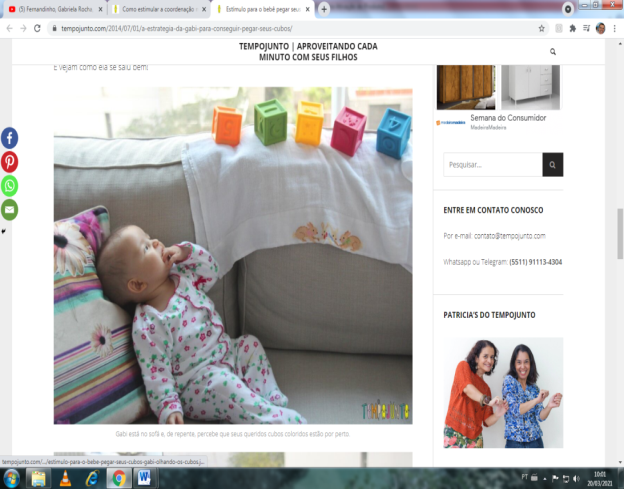 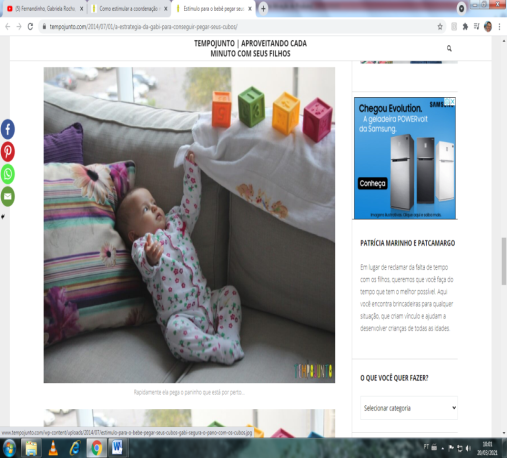 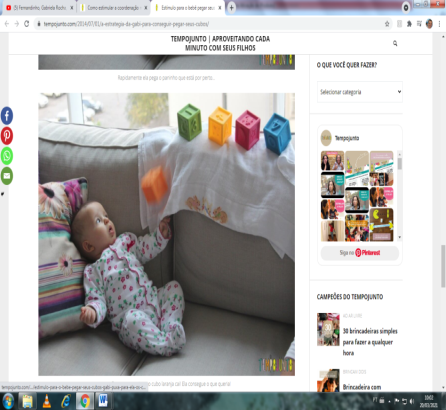 O QUE VOCÊ VAIESTUDAR:SABERES E CONHECIMENTOS:POSSIBILIDADES MOTORAS, SENSORIAIS E EXPRESSIVAS.DIFERENÇAS E SEMELHANÇAS ENTRE OS OBJETOSPARA QUEVAMOSESTUDARESSESCONTEÚDOS?CAMPO DE EXPERIÊNCIA: O EU, O OUTRO E O NÓS.(EI01EO02) PERCEBER AS POSSIBILIDADES E OS LIMITES DE SEU CORPO NAS BRINCADEIRAS E INTERAÇÕES DAS QUAIS PARTICIPA.EXPLORAR OBJETOS DE DIVERSOS MATERIAIS: BORRACHA, MADEIRA, METAL, PAPEL E OUTROS, DEMONSTRANDO CURIOSIDADE.CAMPO DE EXPERIÊNCIA: ESPAÇOS, TEMPOS, QUANTIDADES, RELAÇÕES E TRANSFORMAÇÕES.(EI01ET05) MANIPULAR MATERIAIS DIVERSOS E VARIADOS PARA COMPARAR AS DIFERENÇAS E SEMELHANÇAS ENTRE ELES.PERCEBER OBJETOS COM CARACTERÍSTICAS VARIADAS: LEVES, PESADOS, PEQUENOS, GRANDES, FINOS, GROSSOS, ROLIÇOS, E SUAS POSSIBILIDADES DE MANUSEIO.COMO VAMOSESTUDAR OSCONTEÚDOS?COMECE CANTANDO MÚSICAS INFANTIS EX: O ELEFANTE, PINTINHO AMARELINHO, FICANDO AO SEU CRITÉRIO A UTILIZAÇÃO DE RECURSOS COMO CELULAR, TV OU COMPUTADOR.ATIVIDADE: BRINCADEIRA DA BACIA SENSORIALSEPARAR DIFERENTES TIPOS DE MATERIAIS: TECIDOS, PAPÉIS, ESPONJAS, ALGODÃO, FOLHAS DE PLANTAS, EMBORRACHADOS ETC. DISPOR OS MATERIAIS DENTRO DE UMA BACIA GRANDE OU CAIXA. ORGANIZAR UM ESPAÇO COM TAPETE, E COLOCAR A BACIA OU CAIXA E O BEBÊ DENTRO OU AO LADO. ESTIMULÁ-LO A PEGAR OS MATERIAIS, APROVEITAR PARA PASSAR AS DIFERENTES TEXTURAS NAS DIFERENTES PARTES DO CORPO DO BEBÊ: NA PALMA DA MÃO, NA BARRIGA, NA BOCHECHA, NO CABELO, NO PÉ, NA ORELHA. NO MOMENTO QUE ESTIVER EXPERIMENTANDO O MATERIAL COM O BEBÊ, NOMEAR A PARTE DO CORPO E PERGUNTAR AO BEBE O QUE SENTE.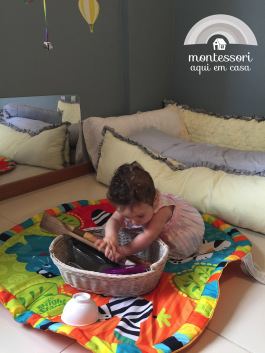 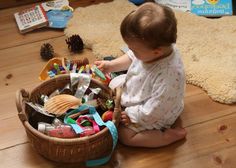 O QUE VOCÊ VAIESTUDAR:SABERES E CONHECIMENTOS:POSSIBILIDADES MOTORAS, SENSORIAIS E EXPRESSIVAS.SONS DO CORPO, DOSOBJETOS.SONS DO CORPO, DOS OBJETOS E DA NATUREZAPARA QUEVAMOSESTUDARESSESCONTEÚDOS?CAMPO DE EXPERIÊNCIA: O EU, O OUTRO E O NÓS.(EI01EO02) PERCEBER AS POSSIBILIDADES E OS LIMITES DE SEU CORPO NAS BRINCADEIRAS E INTERAÇÕES DAS QUAIS PARTICIPA.EXPLORAR O PRÓPRIO CORPO NA PERSPECTIVA DE CONHECÊ-LO,SENTINDO OS SEUS MOVIMENTOS, OUVINDO SEUS BARULHOS, CONHECENDO SUAS FUNÇÕES E FORMAS DE FUNCIONAMENTO.CAMPO DE EXPERIÊNCIA: TRAÇOS, SONS, CORES E FORMAS.(EI01TS01) EXPLORAR SONS PRODUZIDOS COM O PRÓPRIO CORPO E COM OBJETOS DO AMBIENTE.EXPERIENCIAR SONS COM O CORPO: BATER PALMAS, BOCEJAR, ESPIRRAR, BATER OS PÉS, CHORAR, GRITAR, RIR, COCHICHAR, RONCAR ETC.(EI01TS03) EXPLORAR DIFERENTES FONTES SONORAS E MATERIAIS PARA ACOMPANHAR BRINCADEIRAS CANTADAS, CANÇÕES, MÚSICAS E MELODIAS.PERCEBER O SOM DE DIFERENTES FONTES SONORAS PRESENTES NO DIA A DIA: BUZINAS, DESPERTADOR, TOQUE DO TELEFONE, SINO, APITO, DENTRE OUTROS.COMO VAMOSESTUDAR OSCONTEÚDOS?PARA DAR INÍCIO OUÇA COM A CRIANÇA O VÍDEO DA MÚSICA ENVIADO PELA PROFESSORA OU CANTE MÚSICAS DE SUA PREFERÊNCIA.ATIVIDADE: “GINÁSTICA FACIAL”.COM A BOCA REALIZAR VÁRIOS BARULHOS COMO: ESTALAR A LÍNGUA, BEIJO, ENCHER A BOCA DE AR E ESTOURAR, BARULHO DO CARRO, SOM DO ÍNDIO, BOCEJAR, ESPIRRAR, TOSSIR, RONCAR ETC. AS CRIANÇAS QUE ESBOÇAM ALGUM TIPO DE SOM INCENTIVAR PARA QUE REPITAM. MAMÃE DENTRO DESTA MESMA ATIVIDADE VOCÊ PODERÁ FAZER GRAVAÇÃO DOS RUÍDOS SONOROS DOS AMBIENTES: SUGESTÃO: TOQUE DE TELEFONE, BATEDEIRA, LIQUIDIFICADOR, VOZES E RUÍDOS DE CRIANÇAS BRINCANDO, SOM DE PÁSSAROS, DESPERTADOR ETC. COLOQUE PARA A CRIANÇA OUVIR E OBSERVE COMO ELA REAGE A ESSES SONS. OBS. TIRE FOTOS E ENVIE PARA PROFESSORALink da música para a atividade: https://youtu.be/VveAFkDeVYw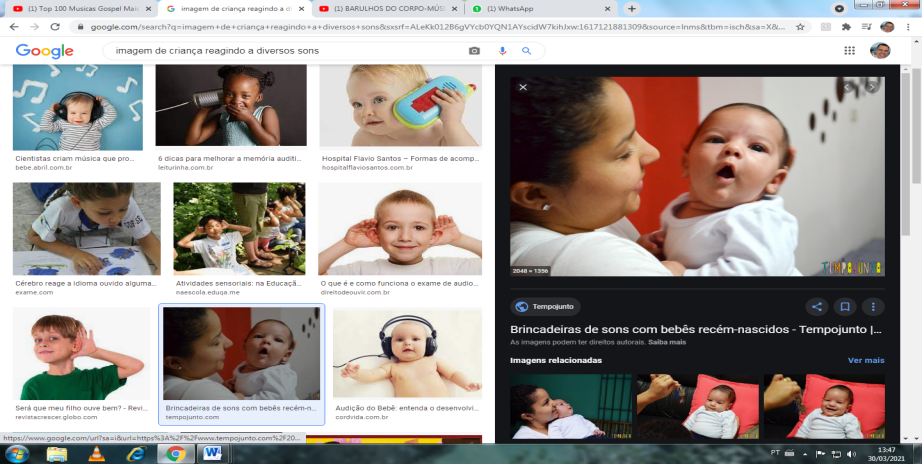 O QUE VOCÊ VAIESTUDAR:SABERES E CONHECIMENTOS:ODORES,	SABORES,	TEXTURAS, TEMPERATURAS, CORES ETC.RECURSOS TECNOLÓGICOS E MIDIÁTICOS QUE PRODUZEM E REPRODUZEM MÚSICAS.PARA QUEVAMOSESTUDARESSESCONTEÚDOS?CAMPO DE EXPERIÊNCIA: ESPAÇOS, TEMPOS, QUANTIDADES, RELAÇÕES E TRANSFORMAÇÕES.(EI01ET01) EXPLORAR E DESCOBRIR AS PROPRIEDADES DE OBJETOS E MATERIAIS (ODOR, COR, SABOR, TEMPERATURA).EXPLORAR O ESPAÇO POR MEIO DO CORPO E DOS SENTIDOS, A FIM DE PERCEBER ODORES, CORES, SABORES, TEMPERATURAS E OUTRAS POSSIBILIDADES PRESENTES EM SEU AMBIENTE.CAMPO DE EXPERIÊNCIA: TRAÇOS, SONS, CORES E FORMAS(EI01TS03) EXPLORAR DIFERENTES FONTES SONORAS E MATERIAIS PARA ACOMPANHAR BRINCADEIRAS CANTADAS, CANÇÕES, MÚSICAS E MELODIAS.ESCUTAR MÚSICAS DE DIFERENTES ESTILOS E EM DIFERENTES SUPORTES.COMO VAMOSESTUDAR OSCONTEÚDOS?OUÇA COM A CRIANÇA O VÍDEO “TODA COMIDA BOA” PALAVRA CANTADA. CASO NÃO POSSUA RECURSO TECNOLÓGICO, CANTE MÚSICAS DE SUA PREFERÊNCIA.ATIVIDADE: DESCOBERTA SENSORIAL COM GELATINA.FAÇA UMA ENORME TRAVESSA DE GELATINA, E JOGUE PEDACINHOS DE FRUTAS E LEGUMES FEITOS COM CORTADORES DE BISCOITO. A IDEIA É QUE AS CRIANÇAS USEM AS MÃOZINHAS E TALHERES TAMBÉM PARA EXPLORAR A CAIXA E TODAS AS SUAS FORMAS E SABORES. SE QUISER VOCÊ TAMBÉM PODE PREPARAR ALGUMAS MELECAS COMO: SAGU COZIDO, MACARRÃO COZIDO. USE SUA IMAGINAÇÃO E PERMITA AO BEBÊ EXPLORAR LIVREMENTE.Link da música: https://youtu.be/3-NibWZcW1UOBS. TIRE FOTOS E ENVIE PARA PROFESSORA.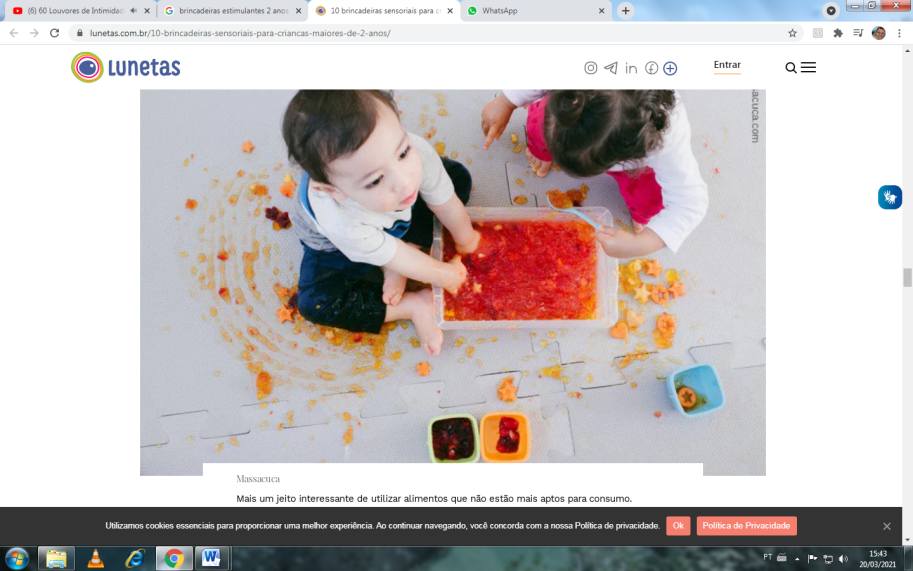 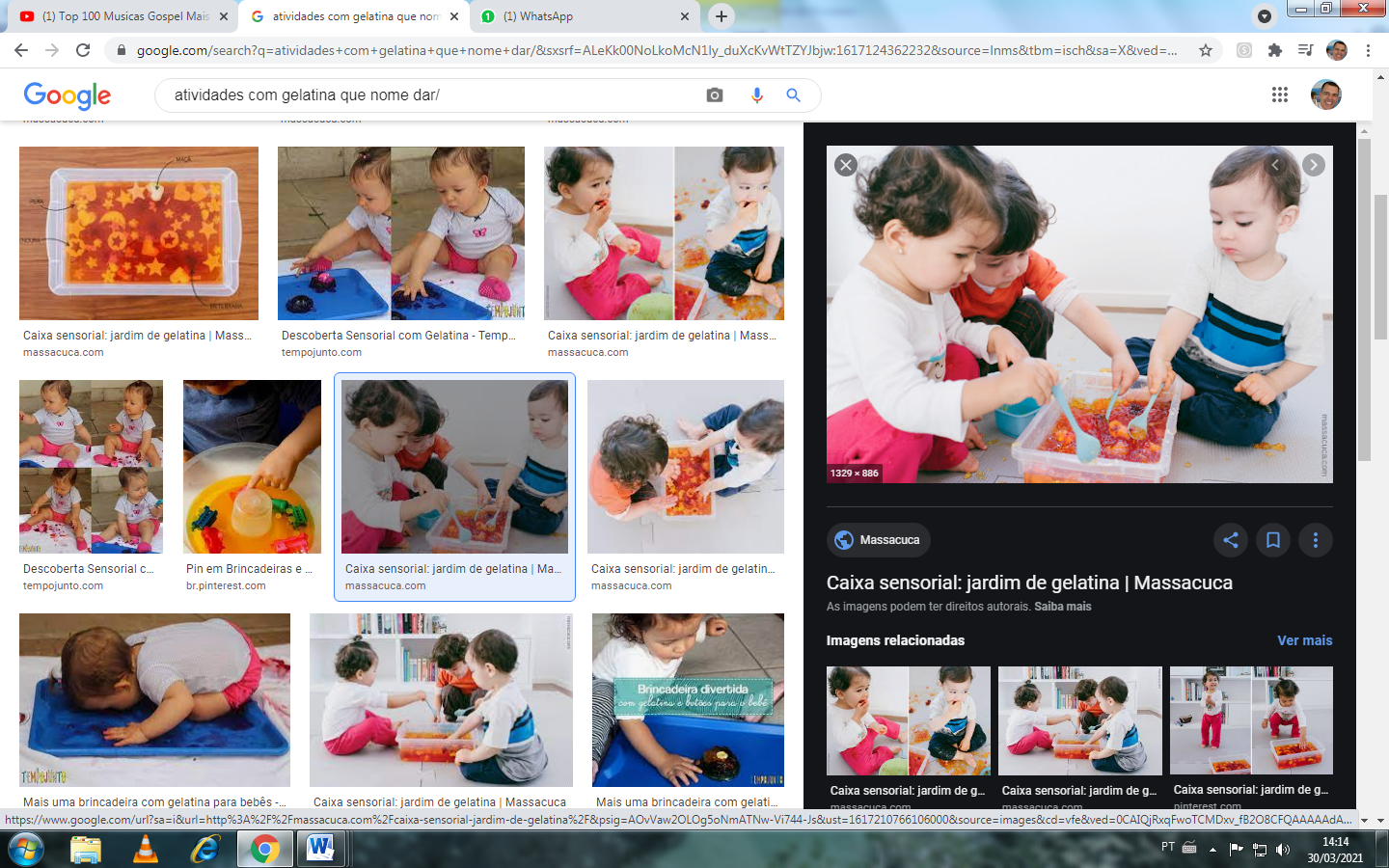 